2.pielikumsPriekules novada pašvaldības domes2016.gada 28.janvāra sēdes protokolam Nr.2, 3.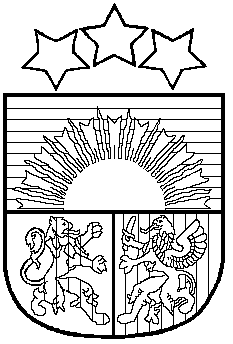 LATVIJAS REPUBLIKAPRIEKULES NOVADA PAŠVALDĪBAS DOMEReģistrācijas Nr. , Saules iela 1, Priekule, Priekules novads, LV-3434, tālrunis , fakss 63497937, e-pasts: dome@priekulesnovads.lvLĒMUMSPriekulē2016.gada 28.janvārī                 	                                                                             Nr.23.Par zemes vienību  ar apzīmējumiem kadastrā 6482 003 0043 iznomāšanu Priekules pag., Priekules novadāPriekules novada dome izskatīja Ģ.R., SIA „GR Grupa” valdes priekšsēdētāja, adrese Loku iela 7-9, Liepāja, 11.12.2015. iesniegumu, kas reģistrēts Priekules novada pašvaldībā ar reģistrācijas Nr.2.1.4/2283 par zemes gabalu ar apzīmējumiem kadastrā 6482 003 0043 iznomāšanu siena iegūšanai. Zemes vienība ar apzīmējumu kadastrā 6482 003 0043 2,7 ha platībā ar Priekules pagasta padomes 17.09.2008. g. lēmumu Nr.9, paredzēta zemes reformas pabeigšanai. Apsekojot minēto zemes vienības dabā konstatēts, ka uz zemes vienību ir apaugums (lieli koki un krūmi). Zemes vienību reljefs ir nelīdzens. Siena sagatavošana iespējama 0,5 ha lielā pļavā (skatīt pielikumā skici). Zemes pārvaldības likuma 17. panta otrā daļa noteic, ka vietējai pašvaldībai ir tiesības iznomāt šā panta pirmajā daļā minētos zemes gabalus saskaņā ar normatīvajiem aktiem par publiskas personas zemes nomu, kuri regulē pašvaldības zemes iznomāšanu.Pamatojoties uz likumu “ Par pašvaldībām”, 14.panta pirmās daļas 14.punktu, Zemes pārvaldības likuma 17. panta otro daļu, Ministru kabineta 2007.gada 30.oktobra noteikumiem Nr.735 “ Noteikumi par publiskas personas zemes nomu”  18.punkta 18.3.apakšpunktu, kas nosaka, ka “ neapbūvēta zemesgabala nomas maksa gadā ir ne mazāk kā 1,5 % apmērā no zemes kadastrālās vērtības”, 2016.gada 21.janvāra Finanšu komitejas atzinumu, atklāti balsojot PAR - 6 deputāti (Malda Andersone, Inita Rubeze, Inese Kuduma, Ainars Cīrulis, Vija Jablonska, Gražina Ķervija); PRET -  3 deputāti (Vaclovs Kadaģis, Andris Džeriņš (platība neatbilst lauksaimniecības vajadzībām), Arta Brauna (janvāra mēnesī nav bijis publiski pieejams)); ATTURAS -  4 deputāti (Mārtiņš Mikāls, Andis Eveliņš, Arnis Kvietkausks, Rigonda Džeriņa); Priekules novada pašvaldības dome NOLEMJ:1. Neiznomāt SIA „GR Grupa”, reģistrācijas Nr.42103052850, adrese Loku iela 7-9, Liepāja, zemes vienību Priekules pag., Priekules novadā  ar apzīmējumiem kadastrā 6482 003 0043, platība 2,7 ha platībā.2. Atbilstoši administratīvā procesa likuma 70.panta pirmajai daļai lēmums stājas spēkā ar brīdi, kad tas paziņots adresātam.3. Šo  var pārsūdzēt Administratīvajā rajona tiesā viena mēneša laikā no tā spēkā   stāšanās dienas (Lielā  ielā 4, Liepāja, LV- 3400).  Lēmums izsūtāms:1 eks. SIA „GR Grupa” valdes priekšsēdētājam Ģ.R., adrese: Loku iela 7-9, Liepāja, LV-3401;1 eks. Guntai Briekmanei.Pašvaldības domes priekšsēdētāja 						V.Jablonska